Colegio  Américo Vespucio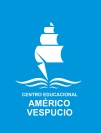 Tercero BásicoMúsica- InglésMúsica- InglésTercero BásicoGuía # 5Lee el siguiente enunciado: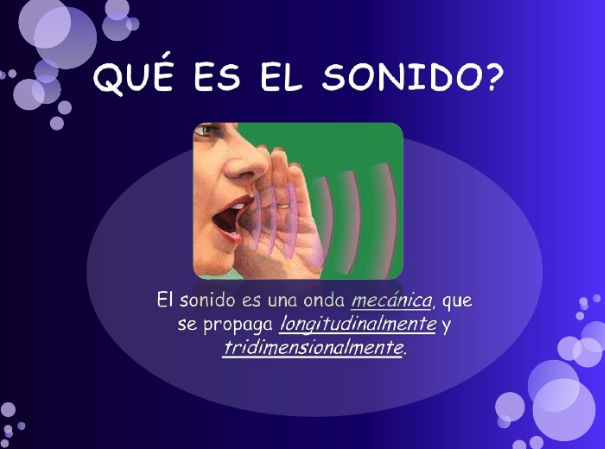 Observemos el siguiente mapa conceptual y recordemos: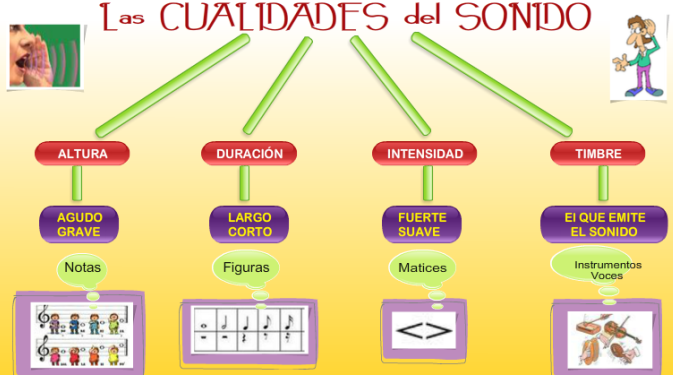 En esta guía profundizaremos sobre la cualidad del sonido llamada: altura.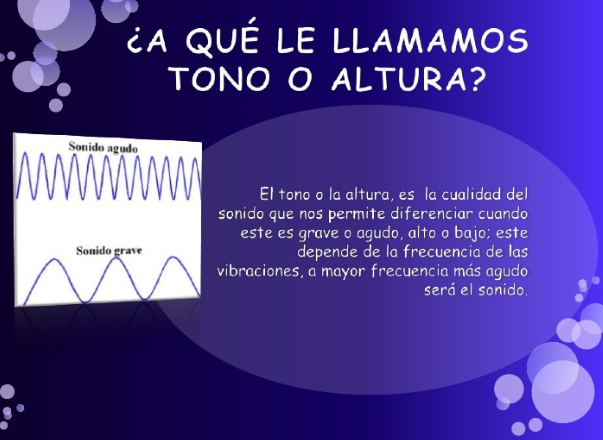 Reconozcamos algunos ejemplos: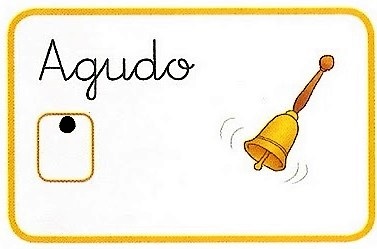 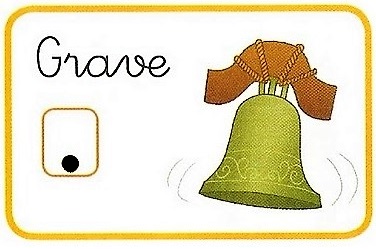 Actividad:Después de escuchar la canción de los animales en inglés , identifica que animal emite un sonido agudo y que animal realiza un sonido grave. Escríbelo en tu cuaderno.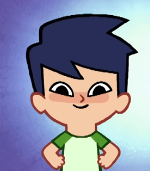 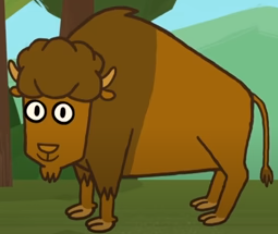 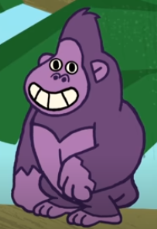 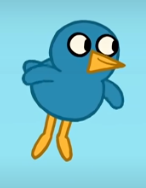 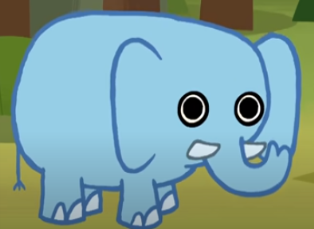 NombreCursoFecha3°_____/____/ 2020